PLEASE CONTRIBUTE TO THE PERSON CENTERED MEDICINE  SPREADING ALL OVER THE WORLD WITH A GIFT TO PERSON CENTERED MEDICINE INTERNATIONAL ACADEMYYOUR NAME WILL BE PUBLISHED IN THE GRATULATORIA TABULA OF THE UNIVERSITA AMBROSIANA    www.unambro.itFull Name/Nome: ………………………………………………………………         Address:/indirizzo ……………………………………………………………………………………………………………….City/citta: ………………………………………………            State/stato: ………………...          Zip: …………………….Telephone: ……………………………                       Email: ……………………………………………………..I would like to make a gift in the amount of:euro/ $ ……………………………………………………………..Desidero donare la somma di euro/dollari :……………………………………………………………………….GIFT PURPOSEI recommend that the Director od the Person Centered Medicine International Academy  allocate my gift to PCMIA  and to the pre-approved project I have indicated:THE PERSON CENTERED INTERNATIONAL JOURNAL  				⁭	 					 GRANTS  FOR THE MILAN SEMINARS IN PERSON CENTERED MEDICINE  										⁭THE PERSON CENTERED MEDICINE RESEARCH CENTER				⁭	GRANTS FOR THE PERSON CENTERED MEDICINE INTERNATIONAL PROGRAM       ⁭CROWD FUNDING FOR THE RESEARCH FINALIZED PROGRAM ON THE		⁭“   CLINICAL EFFICACY OF PERSON CENTERED MEDICINE”6    UNRETSTRICTED GIFT									⁭						  					       PAYMENT DETAILS :    SEND THE FORM TO PCMIA@UNAMBRO.IT OR BY FAX TO 02 47921330VIA PAYPAL (CREDIT CARD). ONCE RECEIVED THE FORM PCMIA WILL SEND YOU THE PAYMENT FORM THROUGH PAYPAL⁭ My company will match my gift, please send the payment form to…………………………………….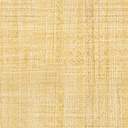 